CONVENTION POUR LA SAUVEGARDE DU
PATRIMOINE CULTUREL IMMATÉRIELRéunion d'experts sur la sauvegarde du patrimoine culturel immatériel
 et le changement climatique19 – 20 juin 2024 (partie I)Siège de l’UNESCO, Paris25 – 26 septembre 2024 (partie II)En ligneMéthodologie de l'enquête et présentation des résultats1. IntroductionUne enquête sur le thème « Sauvegarde du patrimoine culturel immatériel et changement climatique » a été menée entre le 31 octobre et le 20 novembre 2022, dans le cadre du processus d'élaboration de la Note d'orientation sur le patrimoine vivant et le changement climatique (LHE/24/EXP THEMA-CLIMA/3).  L'objectif de l'enquête était de recueillir des expériences et des exemples concernant le lien entre le patrimoine culturel immatériel et le changement climatique. Ces informations ont ensuite été utilisées pour compléter et informer la recherche documentaire et le processus d'élaboration de la note d'orientation. Ce document décrit la conception et la réalisation de l'enquête et propose une analyse de ses résultats et conclusions.2. Portée de l'enquêteL'enquête (voir annexe 1) comprend 21 questions portant sur : l'origine des personnes interrogées (profession, pays, région de l'UNESCO) ; le rôle (avec des exemples) du patrimoine culturel immatériel dans l'identification ou le suivi des changements environnementaux ; les effets négatifs du changement climatique sur le patrimoine culturel immatériel ; les actions entreprises pour réduire le risque d'effets négatifs du changement climatique ; les mesures efficaces pour renforcer la sauvegarde ; l'utilisation du patrimoine culturel immatériel pour limiter les effets du changement climatique ; et d'autres exemples d'interactions entre le patrimoine culturel immatériel et le changement climatique.L'enquête a été envoyée par e-mail par l'Entité du patrimoine vivant aux destinataires suivants : États parties (233) ; points focaux des éléments inscrits sur les Listes et programmes sélectionnés pour le Registre de la Convention (611) ; ONG accréditées (433) ; et centres de catégorie 2 de l'UNESCO (47).3. Personnes interrogéesSoixante-sept personnes ont répondu à l'enquête, sur les quelque 1 170 adresses électroniques actives auxquelles l'enquête a été envoyée. Cela représente un taux de réponse de 6 %, ce qui est faible mais pas si étonnant, compte tenu du court délai de l'enquête et de la nouveauté du changement climatique en tant que question devant être officiellement examinée par les parties prenantes de la Convention de 2003. À la question 1, les personnes interrogées se sont identifiées par leur profession, en tenant compte des désignations multiples (n = 95) (figure 1). Les trois fonctions les plus représentées ont été les suivantes : fonctionnaire/employé du gouvernement (24 %), ONG ou organisation de la société civile (21 %), et porteur de patrimoine immatériel (20 %). Les désignations les moins courantes ont été les suivantes : personnel universitaire/chercheur/chaire UNESCO (11 %), point focal pour un élément du patrimoine culturel immatériel inscrit (9 %), facilitateur dans le cadre du Programme global de renforcement des capacités (8 %), délégation permanente de l'UNESCO/commission nationale/centre de catégorie 2 (2 %), secteur privé (2 %) et autre (2 %).Figure 1 : identification des personnes interrogéesLa question 2 a demandé aux personnes interrogées d'indiquer leur pays d'origine. Des réponses ont été reçues de 40 pays, dont des personnes interrogées uniques de 27 pays et deux répondants de 10 pays. Un nombre plus élevé de réponses a été reçu de la Slovaquie (3), du Qatar (3), de la Belgique (4) et de la République populaire de Chine (8). Une personne interrogée n'a pas déclaré de pays d'origine.En réponse à la question 3, concernant l'orientation régionale du travail mené par les personnes interrogées, 25 % ont déclaré se concentrer sur les États d'Europe occidentale, 19 % sur les États d'Europe orientale et 24 % sur le patrimoine culturel immatériel en général ou dans toutes les régions. L'Amérique latine et les Caraïbes (12 %), l'Asie et le Pacifique (12 %), l'Afrique (10 %) et les États arabes (7 %) ont fait état d'une concentration régionale nettement plus faible.Figure 2 : orientation régionale du travail mené par les personnes interrogées4. Analyse des réponses à l'enquêteLes réponses à cette enquête ne sont pas représentatives de tous les pays, de toutes les régions, de toutes les perspectives professionnelles ou de tous les sujets, et ne constituent aucunement la base d'une quelconque forme d'analyse quantifiée. Néanmoins, elles constituent un ensemble important et utile d'observations et d'informations pour le nouveau domaine transversal du patrimoine culturel immatériel et du changement climatique, ainsi qu'un instantané de notre compréhension de ce domaine à l'heure actuelle. Les brèves remarques suivantes tentent de saisir les principaux éléments des réponses aux questions substantielles de l'enquête. Il convient de noter que certaines réponses sont répertoriées sous des questions différentes de celles auxquelles elles se rapportaient dans le cadre de l'enquête. 4.1 Exemples de patrimoine culturel immatériel utilisé pour identifier ou surveiller les modifications de l'environnement qui peuvent être liées au changement climatique (questions 4-7 ; 37 réponses)Les observations accumulées au fil des générations sur la saisonnalité, l'astronomie et les cycles solaires, le comportement des plantes et des animaux, et d'autres signes naturels permettant de prédire ou de confirmer les conditions météorologiques, les cycles agricoles de plantation, de fructification et de récolte, ainsi que les risques naturels, constituent de riches corpus de connaissances locales ou de patrimoine culturel immatériel. Pourtant, bon nombre de ces phénomènes, notamment les cycles saisonniers, la nature et l'intensité des risques, ainsi que la répartition et le comportement des plantes et des animaux, semblent s'être déplacés ou transformés en conséquence directe ou indirecte du changement climatique. Voici quelques exemples de patrimoine culturel immatériel utilisé pour identifier ou surveiller les modifications de l'environnement susceptibles d'être liées au changement climatique :L'ethno-astronomie dogon permet de prédire l'arrivée des pluies saisonnières, essentielles à la production agricole (Mali)Prédiction des tremblements de terre et de la pluie à partir de l'observation de la chaleur et des cercles autour de la lune (Jamaïque)Prédiction du temps à partir des observations du soleil par les Ik, des cris d'oiseaux chez les Batwa, de la mythologie Bakonzo sur les causes des inondations provoquées par la fonte des neiges, et de la lecture des entrailles d'animaux dans le nord-est de l'Ouganda (Ouganda)Les changements observés dans la productivité des différentes variétés et races alimentaires reflètent les modifications des conditions météorologiques locales (Bulgarie)Variation du débit régulier des rivières et de l'abondance des crevettes d'eau douce observée et attribuée au changement climatique (Cameroun)La diminution évidente de la couverture de neige et de glace dans les Alpes européennes et l'écoulement des eaux de fonte des Alpes vers les régions plus basses sont surveillés à l'aide de connaissances traditionnelles et d'instruments scientifiques (Belgique, Suisse, Italie)Diminution du rendement de la pêche artisanale, liée en partie à l'influence des changements climatiques sur les conditions marines de la Méditerranée (Malte)Utilisation du calendrier traditionnel des vingt-quatre termes solaires pour suivre les changements annuels du climat et de la météo (Chine)Les peuples autochtones Arhuaco, Kuankamo, Kogui et Wiwa de la Sierra Nevada de Santa Maria continuent d'utiliser leurs connaissances traditionnelles pour surveiller les modifications de l'environnement susceptibles d'être liées au changement climatique (Colombie)4.2 Exemples de patrimoine culturel immatériel ayant subi les effets négatifs du changement climatique ou de catastrophes liées au climat, ou qui sont manifestement menacés par le changement climatique (questions 8-11 ; 38 réponses)De nombreuses réponses à cette question s'appuient sur celles fournies aux questions 4 à 7 (examinées au point 4.1 ci-dessus) et décrivent les effets directs ou indirects du changement climatique sur des pratiques et des représentations spécifiques du patrimoine culturel immatériel. Au cœur de ces impacts se trouvent des modifications critiques des conditions environnementales, notamment des changements dans la saisonnalité et l'équilibre annuel et la distribution de l'eau, de la glace ou de la neige, ainsi que la perte ou la mise en danger d'espèces essentielles d'arbres, de plantes et d'animaux. Parmi les exemples de patrimoine culturel immatériel ayant subi les effets négatifs du changement climatique ou des catastrophes liées au climat, ou qui sont manifestement menacés par le changement climatique, on peut citer :L'ensemble de la culture Sámi, y compris ses connaissances traditionnelles ou Àrbediehetu, subit l'effet du changement climatique et de la transformation de l'environnement, ce qui conduit de nombreuses personnes à penser que les connaissances traditionnelles ne sont plus valables (Suède)Disparition de plantes médicinales et nutritives traditionnellement utilisées pour la médecine et l'alimentation, et disparition d'espaces, d'outils et d'objets culturels (Tadjikistan)La disparition ou le remplacement de certaines espèces d'arbres et de plantes en raison du changement climatique a de graves répercussions sur les pratiques médicinales traditionnelles qui dépendent de l'accès à ces ressources (Ouganda)Changements dans les pratiques agricoles traditionnelles qui reflètent les changements en termes de rendement des denrées alimentaires traditionnelles de base, en raison du changement climatique (Bulgarie)Le rituel de pêche des Sanké Mon est directement menacé par l'assèchement du lac Sanké, attribué en partie au changement climatique (Mali)La hausse des températures oblige les communautés locales du site de la vieille ville de Corfou, classé au Patrimoine mondial, à déménager, ce qui perturbe la pratique et la transmission de leur patrimoine culturel immatériel (Grèce)Les pluies saisonnières de plus en plus imprévisibles compromettent les calendriers et les pratiques agricoles traditionnels, ainsi que le patrimoine culturel immatériel associé à la riziculture traditionnelle (Sri Lanka)Les hivers plus courts et les taux d'humidité plus élevés menacent la production de produits de salaison traditionnels, qui nécessitent au moins trois mois d'hiver complets pour sécher correctement, et des haricots milyan, dont les rendements sont plus faibles et qui sont de plus en plus exposés aux parasites (Bulgarie)Le changement climatique a contribué à des transformations environnementales qui menacent la viabilité des sites sacrés de la rivière Lobé, l'organisation des festivals Nguon et le calendrier des pratiques cultuelles Ngondo, essentielles pour la transmission du patrimoine culturel immatériel (Cameroun)La diminution des chutes de neige menace d'avoir un effet sur les nombreuses pratiques associées à l'alpinisme (Italie, Suisse) et sur les riches traditions de l'enfance consistant à jouer dans la neige mouillée (Finlande)La diminution de la couverture de glace écourte la saison de la pêche à la senne d'hiver dans le lac Puruvesi (Finlande)Les systèmes agricoles traditionnels du bassin du fleuve Rio Negro et les connaissances qui y sont associées sont menacés par des saisons imprévisibles, l'augmentation du nombre d'inondations et la hausse des températures (Brésil)La plantation et la transformation des plantes médicinales Four Huai, essentielles à la pratique de la médecine traditionnelle chinoise, sont menacées par les effets du changement climatique (Chine)Les effets du changement climatique sur l'environnement désertique local menacent les ressources essentielles à la pratique et à l'exécution de la Saison du Prophète Moïse dans la région de Jérusalem (Palestine)La pratique de la pêche hivernale de l'éperlan est menacée par des hivers plus doux (Lituanie)L'assèchement des sources d'eau chaude et des rivières a entraîné la disparition de sites essentiels pour les rituels (Ouganda)Des inondations sans précédent et catastrophiques en juillet 2021, attribuées au changement climatique, ont détruit le matériel utilisé lors des spectacles de Bethléem pour enfants (Belgique)La concomitance du Festival des lanternes de Kaifeng et des chutes de neige a été perturbée par une forte réduction des chutes de neige et du maintien de la neige (Chine)Les effets du changement climatique sur les environnements locaux menacent tous les aspects des modes de vie et des pratiques culturelles traditionnels des Bédouins, y compris l'élevage et l'agriculture (Palestine)Le changement climatique a réduit la disponibilité de certaines espèces végétales essentielles à l'accomplissement des rites religieux du Léiffrawëschdag (Luxembourg)Les danses de la pluie traditionnelles Lango, exécutées en période de grave sécheresse, sont menacées par la sécheresse et la disparition des grands arbres Itek sous lesquels les danses sont exécutées (Ouganda)La cuisine traditionnelle, comme le borsch et la soupe de poisson de Biliaivka, et les pratiques artisanales, comme la vannerie, sont de plus en plus menacées en raison de l'évolution des conditions environnementales et de la disponibilité limitée des ingrédients et des matériaux (Ukraine)L'augmentation des vagues de chaleur, les hivers plus doux, l'humidité et les précipitations excessives, les nouvelles espèces de ravageurs, les maladies des plantes et les champignons ont gravement perturbé les pratiques saisonnières de l'agriculture et de la pêche (Estonie)Le changement climatique a un effet sur les ressources, les matériaux et les espaces nécessaires à la pratique de la pêche artisanale, aux chants de travail associés à l'élevage, aux instruments de musique traditionnels et aux pratiques de récolte (Colombie)La gentiane tachetée, qui possède des propriétés médicinales particulières, est de plus en plus menacée par l'augmentation des températures, et par les pratiques traditionnelles de collecte et d'utilisation qui y sont associées (Autriche)4.3 Efforts entrepris au niveau local ou national pour réduire le risque d'effets négatifs du changement climatique sur le patrimoine culturel immatériel (questions 12-13 ; 31 réponses) ; et Mesures efficaces pour renforcer la sauvegarde du patrimoine culturel immatériel dans le contexte du changement climatique (questions 14-15 ; 48 réponses)Les réponses aux questions 12-13 et 14-15 se chevauchent considérablement et sont résumées ensemble ici. Les exemples d'efforts entrepris au niveau local ou national pour réduire le risque d'effets négatifs du changement climatique sur le patrimoine culturel immatériel et pour renforcer les mesures de sauvegarde peuvent être regroupés sous les grandes stratégies suivantes :Consultation, coordination et collaboration sur le changement climatique et le patrimoine culturel immatériel :Garantie d'une consultation et d'une participation adéquates des communautés locales, des peuples autochtones et des minorités dans la sauvegarde de leur patrimoine culturel immatériel dans un contexte de changement climatique (Sri Lanka)Promotion des échanges entre l'UNESCO et les agences déjà engagées dans l'adaptation au changement climatique, comme le Réseau du patrimoine climatique (Finlande)Développement, par l'ONG ELLET, d'un cadre intégré de suivi et d'évaluation de l'adaptation au changement climatique pour les ressources patrimoniales matérielles et immatérielles (Grèce)Collaboration entre les communautés locales et les agences gouvernementales nationales et locales qui travaillent dans les domaines de la culture et de la sylviculture afin d'élaborer des stratégies visant à préserver les forêts de Kaya (Kenya)Promotion des technologies et des connaissances architecturales traditionnelles pour assurer une construction plus durable sur le plan environnemental et préserver le patrimoine culturel immatériel qui s'y rattache (Équateur)Une plus grande consultation des communautés locales est nécessaire pour atteindre les objectifs de la stratégie climatique régionale de la CEDEAO (Mali)Collaboration par le biais d'une série de séminaires entre les ministères concernés, les ONG et l'Union nationale des maîtres de l'art populaire afin d'identifier les actions relatives au patrimoine culturel et au changement climatique (Ukraine)Documentation et inventaire du patrimoine culturel immatériel considéré comme menacé par les effets directs ou indirects du changement climatique :Consignation d'une centaine d'éléments culturels du patrimoine immatériel liés aux interactions avec l'environnement, qui constituent une mine de connaissances écologiques traditionnelles pouvant être appliquées aux défis de l'adaptation au changement climatique (Équateur)Le développement du projet Interreg AlpFoodway, financé par l'Europe, permet d'identifier et de documenter les pratiques alpines traditionnelles et de renforcer la résilience des systèmes contemporains (Italie)Les connaissances relatives à la plantation, à la récolte, à la sélection, au nettoyage et au stockage des semences sont essentielles à la réussite des systèmes agricoles, et ces connaissances doivent être documentées et comprises de manière adéquate, tandis que les semences elles-mêmes doivent être conservées dans des banques de semences (Autriche)Atténuation des émissions de carbone, à la fois de manière générale et spécifique par le biais de la pratique et de la performance du patrimoine culturel immatériel :Engagement équitable dans les programmes REDD+ pour soutenir la conservation des forêts et garantir le respect des droits des peuples autochtones et des communautés locales (Gabon, Cameroun)Modification des célébrations communautaires Festa pour réduire les émissions de carbone (Palestine)Défense de la protection de l'environnement et des droits culturels par le biais de la législation :Inauguration du Plan national de mise en œuvre participative de l'accord d'Escazú pour lutter contre le changement climatique, comprenant des dispositions relatives à l'action sur le patrimoine culturel (Chili)Insistance sur l'évaluation des risques (y compris les risques liés au changement climatique) pour les paysages culturels avant l'approbation du développement (Kenya)Promotion de la pratique et de la représentation du patrimoine culturel immatériel :Soutien financier du gouvernement aux communautés patrimoniales à la suite des inondations dans le Henan (Chine)Promotion et renforcement du patrimoine alimentaire et des pratiques connexes en tant qu'élément important des économies et des identités locales (Bulgarie)Promotion des festivals locaux de pêche à l'éperlan sur glace afin d'améliorer la compréhension des approches communautaires du changement climatique (Lituanie)La promotion des pratiques du patrimoine culturel immatériel, comme les spectacles populaires des 16 tambours, peut contribuer à l'entretien et à la préservation des matériaux nécessaires aux spectacles, comme le bois, les fibres et autres produits forestiers nécessaires à la fabrication des tambours (Ouganda)Protection et réhabilitation de l'environnement :Désensablement des cours d'eau et plantation d'espèces d'arbres indigènes autour des espaces et sites culturels (Ouganda)Approvisionnement mécanique en eau des zones humides (Mali) et des alpages à l'aide du génie militaire (Suisse)Gestion de l'eau et réduction des inondations afin de limiter les effets sur les communautés et leur patrimoine (Belgique)Plans de replantation d'espèces d'arbres traditionnels, y compris les arbres Itek nécessaires aux cérémonies, par la Lango Cultural Foundation (Ouganda)Programmes d'élevage d'abeilles menés par des agences nationales afin de préserver les espèces d'abeilles locales et sauvegarder les traditions de l'apiculture arboricole (Lituanie)Amélioration de la gestion des environnements forestiers pour assurer la durabilité des traditions locales de chasse à la truffe (Italie)Mobilisation de fonds afin de soutenir les pratiques d'irrigation traditionnelles telles que les bassins de collecte d'eau de Piezen, qui soutiennent largement une série d'espèces végétales et animales et régulent la température et l'humidité dans la forêt pendant l'été (Autriche)Conservation des paysages environnementaux, en s'appuyant sur des traditions telles que la culture de la vigne en buisson (vite ad alberello) (Italie)Recherche et élaboration de politiques à l'intersection du patrimoine culturel immatériel et du changement climatique :Proposition d'objectifs pour de nouvelles approches de recherche intégratives qui intègrent les connaissances traditionnelles et se concentrent sur l'ensemble du système humain-écologique d'élevage de rennes afin de développer des solutions aux défis posés par le changement climatique (Suède)Participation à un réseau d'experts du patrimoine culturel matériel et immatériel à l'échelle de l'Union européenne afin d'examiner les menaces actuelles et futures liées au changement climatique (Autriche)Étude des processus de migration et d'urbanisation, des crises démographiques et économiques et d'autres problèmes environnementaux mondiaux qui menacent l'existence de certains types de patrimoine culturel immatériel (Tadjikistan)Évaluation des risques pour la viabilité du patrimoine culturel immatériel, en mettant l'accent sur les effets du changement climatique (Espagne)Cartographie systémique du patrimoine alimentaire et des pratiques agricoles connexes, et évaluation de leur rôle dans l'atténuation du changement climatique et l'adaptation à celui-ci (Bulgarie)La coproduction de recherches par les détenteurs de connaissances et les chercheurs peut générer des informations importantes pour l'adaptation fondée sur les écosystèmes (EbA), comme dans le cas des connaissances des éleveurs de rennes Sámi sur les pâturages dans les régions de toundra, et l'analyse, par des chercheurs, des bases de processus décisionnels locaux (Suède)Recherche et développement de schémas de résilience spécifiques pour des pratiques individuelles du patrimoine culturel immatériel et leurs ressources connexes, comme les matériaux végétaux utilisés dans la construction des chapeaux de pintao, et leurs exigences particulières en matière d'écosystème (Panama)Les besoins spécifiques en matière de recherche qui intégreraient le patrimoine culturel immatériel et les questions liées au changement climatique sont les suivants : la chasse et la consommation de gibier, l'apiculture, le maraîchage, la culture d'arbres fruitiers, le pelage du liège (Espagne)Adaptation au changement climatique :Promotion du transfert de connaissances sur les adaptations réussies au changement climatique entre les communautés (Ouganda)Intégration des approches scientifiques et du patrimoine culturel immatériel dans l'adaptation au changement climatique (Gabon)Modification des pratiques alpines et des techniques d'escalade pour limiter les impacts environnementaux et s'adapter aux changements de saisonnalité (Suisse)Sensibilisation, formation, éducation et communication :Ateliers avec les détenteurs de connaissances communautaires pour discuter des stratégies agricoles qui réduiront la disparition d'espèces et améliorer la compréhension locale du changement climatique en tant que défi mondial (Jamaïque)Engagement avec les jeunes pour sauvegarder les connaissances traditionnelles en matière de construction de bateaux, de navigation océanique et d'agriculture du système Nohoanga te Matangi (Hawaï, États-Unis)Intégration de la sensibilisation au patrimoine culturel immatériel, telle qu'elle est exprimée par ses détenteurs, aux stratégies de communication relatives à l'adaptation au changement climatique (Belgique, Malte)Campagnes de sensibilisation destinées aux jeunes par l'utilisation de médias, de méthodes et d'un langage approprié (Arménie, Colombie)Collecte systématique des perceptions des porteurs quant aux défis liés au changement climatique, y compris leurs besoins et solutions, en tant que plate-forme pour le développement d'une politique appropriée (Brésil)4.4 Exemples d'utilisation du patrimoine culturel immatériel pour limiter ou réduire les effets du changement climatique ou des catastrophes liées au climat (questions 16-19, 34 réponses)Voici quelques exemples d'utilisation du patrimoine culturel immatériel pour limiter ou réduire les effets du changement climatique ou des catastrophes liées au climat :L'abroutissement saisonnier du bétail dans les Alpes tyroliennes maintient des corridors écologiques reliant des habitats importants et limitant leur isolement et leur fragmentation, favorise la dispersion des graines et maintient la diversité botanique et l'hétérogénéité de l'habitat nécessaires à la survie de multiples espèces végétales et animales (Italie)Les cheminées Baadgir (« attrape-vent ») fixées sur les maisons de construction traditionnelle servent de climatisation naturelle (Iran)Les connaissances culturelles traditionnelles, Àrbediehetu, sont à la base de toutes les stratégies d'adaptation au changement climatique chez les Sámi (Suède)La connaissance approfondie des risques liés aux avalanches hivernales par les communautés alpines contribue à la gestion des conditions nouvelles et difficiles engendrées par le changement climatique (Autriche)Les alpinistes apportent leur connaissance locale des conditions et de l'environnement en collaboration avec des chercheurs et des gestionnaires de parcs afin de développer des systèmes de surveillance et des stratégies pour lutter contre les effets du changement climatique (Suisse)Les festivals de la vie sauvage organisés par les peuples du Pamir constituent des forums essentiels pour la transmission des connaissances, des traditions, des rituels et de la cuisine, qui peuvent contribuer à l'adaptation au changement climatique (Tadjikistan)Revitalisation des connaissances et des pratiques en matière de construction de murs en pierres sèches pour aider à « prévenir les glissements de terrain, les inondations et les avalanches ; lutter contre l'érosion et la désertification des terres ; retenir l'eau ; améliorer la biodiversité ; créer des conditions microclimatiques adéquates pour l'agriculture » (Italie)Modélisation des stratégies d'adaptation au changement climatique sur la gestion réussie du risque d'avalanche en utilisant les connaissances traditionnelles des conditions locales (Suisse)Projet de soutien aux femmes tisseuses par le biais d'un réseau qui intègre la conservation de l'habitat des alpagas, mais également des matériaux et des techniques de tissage traditionnels et innovants (Équateur)L'utilisation de l'architecture et des techniques de construction traditionnelles réduit les émissions de carbone et offre une alternative plus durable aux méthodes et matériaux modernes (Grèce)Restauration du système traditionnel d'irrigation par abissage afin de soutenir la production laitière dans des conditions climatiques de plus en plus difficiles, tout en réduisant le risque d'inondation (Belgique), et de l'irrigation des prairies afin de réguler l'équilibre hydrique en humidifiant, fertilisant et reconstituant les sols tout en garantissant, augmentant et améliorant le rendement et la qualité des cultures (Autriche)Diversification des options d'élevage, des bovins à la préférence traditionnelle et préindustrielle pour les ovins et les caprins, qui présentent des exigences moindres en matière d'alimentation et d'eau, et à un système général de polyculture de montagne (Italie)Réhabilitation des sols dégradés par l'utilisation de la culture traditionnelle Zaï en forme de poche ou de bol, qui favorise la rétention de l'eau et a permis d'améliorer massivement la productivité des cultures (Cameroun)Utilisation des techniques traditionnelles de pêche au panier ijanga par les femmes de Lango, qui permettent aux petites espèces de poissons de prospérer, et de maintenir une écologie de marais plus saine (Ouganda)Rôle de l'ONG Paranduskelder (Repair Basement) à Tartu dans la promotion de l'atténuation par la réparation et la remise en état de matériaux anciens ou cassés, en partageant des connaissances sur les techniques et les matériaux (Estonie)4.5 Exemples d'autres interactions entre le patrimoine culturel immatériel et le changement climatique (Question 20, 38 réponses)Un certain nombre d'autres interactions entre le patrimoine culturel immatériel et le changement climatique ont été notées par les personnes interrogées, beaucoup d'entre elles concernant la nécessité de poursuivre les recherches ; elles ont été intégrées aux réponses énumérées ci-dessus.5. Observations généralesL'enquête par pays a généré une grande diversité de réponses, comme l'indique cette analyse. Un thème commun a été l'enthousiasme évident pour l'accent mis sur le patrimoine culturel immatériel et le changement climatique, et un sentiment d'urgence quant au travail nécessaire pour réaliser le potentiel de cette intersection d'intérêts :« Il est vraiment important de rendre visibles les liens entre le patrimoine vivant et le changement climatique. Actuellement, les discussions sur le patrimoine concernent principalement le changement climatique en lien avec le patrimoine matériel. Il y a beaucoup à faire dans ce domaine ! » (Finlande)Deux autres thèmes ressortent majoritairement des réponses. Il s'agit des observations suivantes :Le changement climatique accentue déjà les vulnérabilités existantes des minorités sociales et politiques (y compris les peuples autochtones, les femmes et les jeunes) et de celles qui vivent dans des environnements marginaux ou en dépendent (y compris les régions désertiques, alpines et polaires, les petits États insulaires en développement, les communautés en aval qui dépendent des eaux de fonte) ; etLe changement climatique aggrave également les problèmes liés à d'autres facteurs de changement, notamment le surdéveloppement, l'industrialisation et la pollution, d'une manière qui ne peut pas toujours être anticipée.Une personne interrogée (Suisse) a proposé une stratégie particulièrement concise pour l'intégration du changement climatique et du patrimoine culturel immatériel :Une approche collective inhérente à chaque communauté de porteurs devrait être initiée pour : Identifier les risques induits par le changement climatique sur l'élément du PCI (modification du territoire, accès aux ressources ou changement dans la saisonnalité des pratiques).Identifier et mettre en œuvre les mesures d'adaptation possibles pour faire face aux risques et modifier les pratiques. Identifier et valoriser les compétences et savoir-faire liés aux éléments du PCI qui peuvent contribuer à l'adaptation au changement climatique par la gestion des risques induits, ou à l'atténuation (i.e. gestion raisonnée des ressources naturelles). Envisager des mesures d'atténuation du changement climatique en déterminant si la pratique de l'élément peut être adaptée pour réduire les effets négatifs induits (c'est-à-dire les émissions de gaz à effet de serre) et, si possible, mettre en œuvre ces mesures.La note d'orientation (LHE/24/EXP THEMA-CLIMA/3) s'efforce d'aborder et de répondre à de nombreuses préoccupations soulevées par les personnes interrogées dans le cadre de cette enquête.Annexe 1 : Questionnaire d'enquête sur la sauvegarde du patrimoine culturel immatériel et le changement climatique 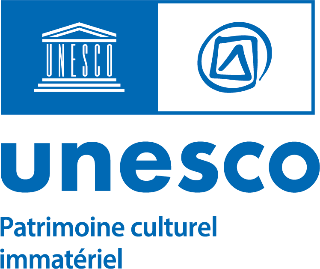 Sauvegarde du patrimoine culturel immatériel et changement climatiqueMerci de répondre à cette courte enquête qui est importante pour le développement de la Convention de 2003 pour la sauvegarde du patrimoine culturel immatériel.Cette enquête vise à identifier un large éventail d'études de cas qui peuvent illustrer les questions clés autour de la sauvegarde du patrimoine culturel immatériel et du changement climatique en vue d'améliorer la compréhension et d'identifier les domaines d'action future dans le cadre de la Convention de 2003.Nous sommes intéressés aux expériences et aux études de cas sur :(i) la vulnérabilité du patrimoine culturel immatériel face au changement climatique et aux catastrophes liées au climat, y compris l'élévation du niveau de la mer, les vagues de chaleur, les cyclones, les sécheresses, les feux de forêt et les inondations ;(ii) la capacité du patrimoine culturel immatériel à offrir une source de résilience aux communautés, afin d’atténuer les impacts du changement climatique et s'adapter aux changements environnementaux.Cette enquête est confidentielle et ses résultats ne seront présentés que sous une forme agrégée. L'enquête a été testée et requiert environ 20 minutes pour être remplie.Nous vous demandons de bien vouloir y répondre avant le 20 novembre 2022.Si vous rencontrez des difficultés techniques en complétant l'enquête, veuillez contacter le Secrétariat : ich@unesco.org.*RequiredVeuillez-vous identifier (cochez toutes les cases qui s'appliquent) * Porteur/praticien du patrimoine culturel immatérielPoint focal pour l'élément inscrit sur l'une des listes de la Convention de 2003 Fonctionnaire/employé du gouvernementPersonnel universitaire/chercheur/chaire UNESCOONG ou organisation de la société civileDélégation permanente de l'UNESCO/ Commission nationale de l'UNESCO/ Catégorie 2 de l'UNESCO CentreFacilitateur du Programme mondial de renforcement des capacités de l'UNESCOSecteur privéAutreDe quel pays venez-vous ?Votre travail sur le patrimoine culturel immatériel se concentre-t-il sur une région spécifique de l'UNESCO ? (Cochez toutes les cases qui s'appliquent) *Groupe I (États d'Europe occidentale et d'Amérique du Nord)Groupe II (États d'Europe de l'Est)Groupe III (Etats d'Amérique latine et des Caraïbes)Groupe IV (États d'Asie et du Pacifique)Groupe V(a) (États d’Afrique) Groupe V(b) (États arabes) Toutes les régions de l'UNESCOMon travail porte sur le PCI en général, et non sur une région spécifique. AutrePouvez-vous fournir des exemples sur l'utilisation du patrimoine culturel immatériel dans l’identification ou la détection des changements dans l'environnement qui peuvent être liés au changement climatique ?OuiNonSi oui, veuillez fournir plus de détails ci-dessous et énumérer toute documentation ou source pertinente pour chaque exemple, en incluant des liens URL si possibleCet exemple se rapporte-t-il à un élément inscrit sur les listes de la Convention de 2003 ?OuiNonSi oui, veuillez sélectionner le mécanisme pertinent ci-dessous :Liste représentativeListe de sauvegarde urgenteRegistre des bonnes pratiques de sauvegardePouvez-vous fournir des exemples de patrimoine culturel immatériel qui ont été négativement affectés par le changement climatique ou les catastrophes liées au climat, ou qui sont manifestement menacés par le changement climatique ?OuiNon	Si oui, veuillez fournir des détails ci-dessous et énumérer toute documentation ou source pertinente pour chaque exemple, en incluant des liens URL si possibleCet exemple se rapporte-t-il à un élément inscrit sur les Listes de la Convention de 2003 ?OuiNonSi oui, veuillez sélectionner le mécanisme pertinent ci-dessous :Liste représentativeListe de sauvegarde urgenteRegistre des bonnes pratiques de sauvegardeAvez-vous des exemples d'efforts entrepris au niveau local ou national pour réduire ou atténuer les effets négatifs du changement climatique sur le patrimoine culturel immatériel ?OuiNonSi oui, veuillez fournir plus de détails ci-dessous.Selon votre expérience, quelles mesures pourraient être efficaces afin de renforcer la sauvegarde du patrimoine culturel immatériel dans le contexte du changement climatique ? Veuillez indiquer toute documentation ou source pertinente pour chaque exemple, y compris les liens URL si possiblePouvez-vous fournir des exemples d'utilisation du patrimoine culturel immatériel pour limiter ou atténuer les effets du changement climatique ou des catastrophes liées au climat ?OuiNonSi oui, veuillez fournir des détails ci-dessous et énumérer toute documentation ou source pertinente pour chaque exemple, en incluant des liens URL si possibleCet exemple se rapporte-t-il à un élément inscrit sur les Listes de la Convention de 2003 ?OuiNonSi oui, veuillez sélectionner le mécanisme pertinent ci-dessous :Liste représentativeListe de sauvegarde urgenteRegistre des bonnes pratiques de sauvegardeY a-t-il d'autres exemples/expériences/cas que vous aimeriez ajouter concernant les interactions entre le patrimoine culturel immatériel et le changement climatique ?Si vous souhaitez partager votre adresse électronique afin que nous puissions vous contacter au sujet de l'enquête ou des travaux futurs dans ce domaine, veuillez l'indiquer ici :Nous vous remercions de votre participation à l'enquête. Les réponses seront analysées et contribueront au travail thématique du Secrétariat sur la sauvegarde du patrimoine culturel immatériel et le changement 